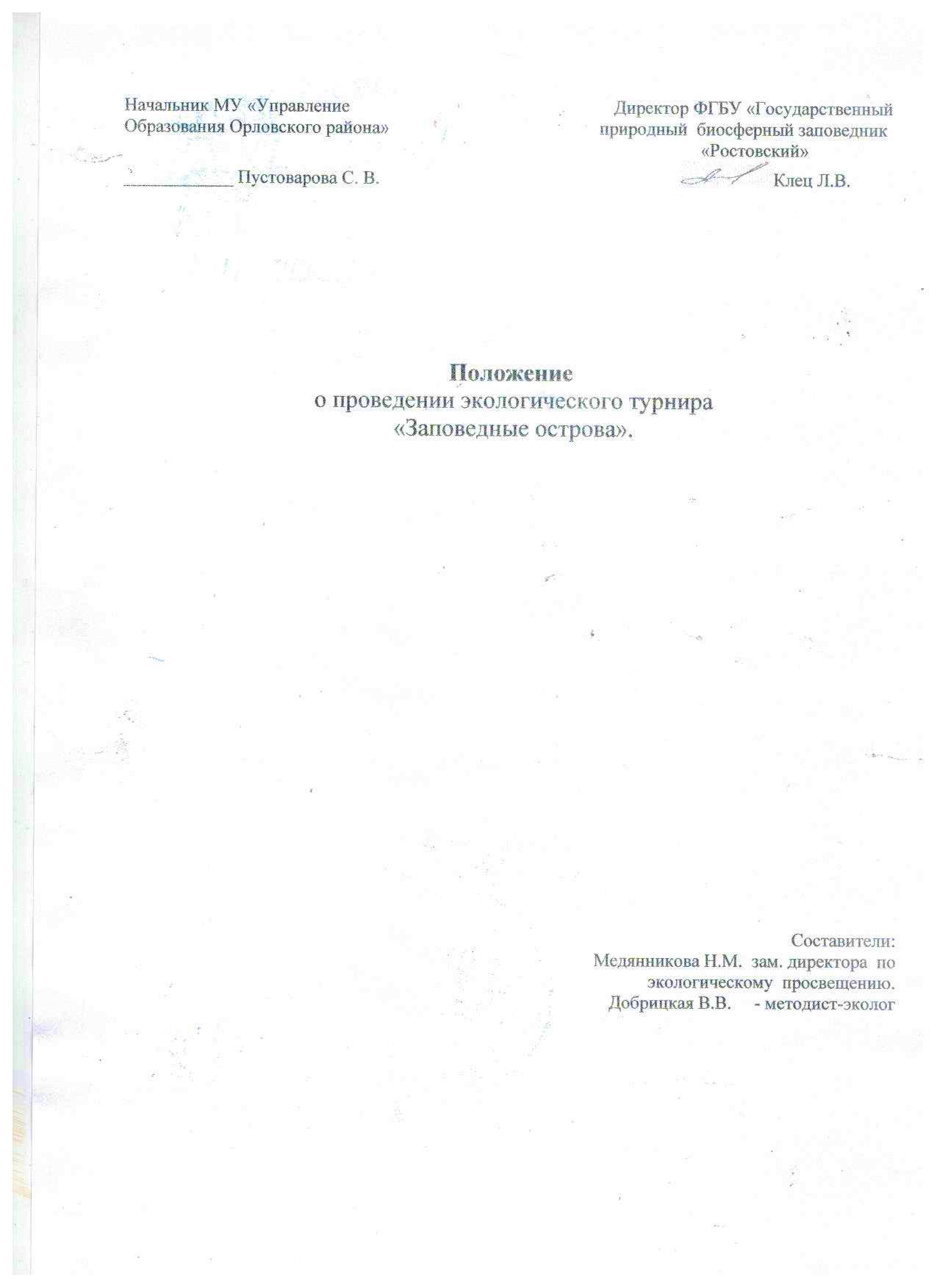 Положениео проведении экологического турнира«Заповедные острова»,приуроченного к 25 – летию заповедника «Ростовский»Составитель: Добрицкая В.В. – главный специалист отдела экологического просвещения ПОЛОЖЕНИЕо проведении экологического турнира «Заповедные острова»,приуроченного к 25 – летию заповедника «Ростовский»1. Общие положения1.1. Положение о проведении турнира «Заповедные острова» (далее - Турнир) определяет порядок организации и проведения Турнира, состав участников, порядок награждения победителей и призеров. 1.2. Дата проведения: с 14 по 18 декабря 2020 г.1.3. Форма проведения: дистанционно2. Цели и задачи2.1.Турнир проводится в целях привлечения внимания общеобразовательных учреждений, экологических центров, объединений, средств массовой информации к проблемам ООПТ, пробуждение в сознании соотечественников чувства гордости за наше природное и культурное достояние.2.2. Конкурс направлен на решение следующих задач: - углубление знаний школьников о заповеднике «Ростовский», формирование положительного отношения к ООПТ, окружающему миру;- воспитание бережного отношения к окружающей среде и природе;	- выявление и поддержка талантливых детей.3. Организаторы Турнира3.1. ФГБУ «Государственный заповедник «Ростовский», МУ «Управление образования Орловского района» и МБУДО Орловский ДДТ, осуществляют организацию, подготовку и проведение Турнира, а также формируют состав конкурсного жюри.4. Участники Турнира4.1. Участниками Турнира могут быть команды, экологические объединения, представители кружков или общеобразовательных учреждений Ростовской области.4.2. Возрастная категория участников команды 13 - 16 лет. 5. Порядок проведения Турнира5.1. На официальном сайте заповедника, ежедневно будут выставляться задания, которые необходимо выполнять онлайн, также будут дублироваться на электронный адрес, указанный в заявке. Ответы присылать на электронную почту zanovedmedia@mail.ru.5.2. Темы заданий: история заповедника, флора и фауна, логические задания.Домашнее задание будет проведено в форме эко-марафона под названием «Заповеднику «Ростовский» - 25».Каждой команде нужно обязательно принять в нем участие.Для этого необходимо:В приложении №1 скачать хештег заповедника или нарисовать по заявленному образцу самостоятельно.Записать приветствие команды и поздравление заповеднику с 25-летним юбилеем, (в руках участников должен находится хештег) не более 3 минут.В начале выступления показать виртуальный прием хештега, а в конце его передача другому участнику. Запись домашнего задания прислать на электронную почту zanovedmedia@mail.ruДля участия в Турнире руководители (кружков, объединений, классов) должны обязательно отправить предварительную заявку до 13 декабря согласно приложение №2, на электронный адрес zanovedmedia@mail.ru и принять участие во всех конкурсных заданиях.6. Подведение итогов и награждение6.1. Подведение итогов турнира состоится 23 декабря 2020 года.6.2 Итоги турнира будут публикованы на официальном сайте Заповедника «Ростовский» http://www.rgpbz.ru/, в группе «Вконтакте», https://vk.com/public59410135, «Одноклассники» https://ok.ru/group/57342091853990.6. 3. Победители конкурса награждаются электронными грамотами и подарками. Грамоты будут созданы по данным указанным в заявке.6.4.Домашнее задание принимается до 18 декабря 2020 г.Телефон/факс 8 (863 75) 31-4-10, 34-0-10 координатор – Вакурова Марина ФедоровнаЖелаем удачи!!!Приложение №2Заявка на участие в экологическом Турнире «Заповедные острова»,приуроченном к 25 – летию заповедника «Ростовский».Название командыФ.И.О руководителя и участников команды Название учебного учреждения, экологического кружкаЭлектронный адрес и телефон руководителя (обязатено)